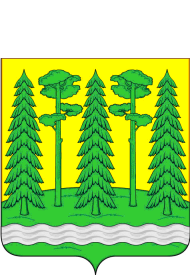 КОМИТЕТ ОБРАЗОВАНИЯАдминистрациИ Хвойнинского муниципального ОКРУГА  ПРИКАЗот 11.01.2021 № 4                                                р.п. ХвойнаяВ целях развития творческих и интеллектуальных способностей обучающихся образовательных учреждений,ПРИКАЗЫВАЮ:Утвердить:1.1. Положение о районном конкурсе команд КВН (далее – Конкурс).1.2. Форму заявки на участие в Конкурсе.1.3. Состав оргкомитета Конкурса.2. Муниципальному автономному образовательному учреждению дополнительного образования «Дом детского творчества» (далее - ДДТ) организовать работу конкурса.3. Руководителям образовательных учреждений организовать участие команд в окружном Конкурсе.4. Контроль за исполнением приказа возложить на директора МАОУ ДО ДДТ Иванову Светлану АлексеевнуУТВЕРЖДЕНприказом комитета образования Администрации Хвойнинского муниципального округаот 11.01.2021 №4Положение  об окружном  конкурсе видеороликов школьных  команд КВН1. Общие положения1.1.Игры КВН проводятся с целью воспитания чувства коллективизма среди учащихся, активной и творческой личности посредством участия в популярном жанре любительского искусства.1.2. В ходе проведения конкурса видеороликов планируется выполнение следующих задач:- проведение зрелищного юмористического мероприятия;- установление дружеских контактов между школьниками района;- поддержка творческой активности школьников района;- выявление наиболее ярких команд и игроков.1.3. Учредителем Конкурса является комитет образования Администрации Хвойнинского     муниципального округа (далее Комитет).1.4. Организатор Конкурса: Муниципальное автономное образовательное учреждение дополнительного образования  «Дом детского творчества».2. Цели и задачи2.1. Цель конкурса: - организация культурного досуга обучающихся. 2.2. Задачи: - сохранение и приумножение традиций проведения игр КВН; - создание и развитие преемственности в КВН - движении; - повышение уровня исполнительского мастерства команд КВН.3.Участники конкурса КВН:3.1.Участниками Конкурса являются команды КВН обучающихся общеобразовательных учреждений в возрасте 9-18 лет3.2. Название файла должно содержать название общеобразовательного учреждений, команды.     3.3. Продолжительность видеозаписи выступления команды - до 10 минут:4.Условия и порядок проведения:4.1. Для участия в Конкурсе необходимо подготовить видеоролик выступления команды, отвечающий целям и задачам Конкурса. Работа может быть снята любыми средствами видеосъемки (видеокамера, цифровой фотоаппарат, мобильный телефон и т.д.).4.2. Выступление команд должно быть представлено в  следующих жанрах: - «Приветствие» - визитная карточка команды (не более трёх минут);- «Домашнее задание» - тема: «Маленькая история большой перемены» (не более пяти минут)- «Озвучка» (не более двух минут).4.3. Конкурс проводится в заочном формате – 4 февраля 2021 года4.4. Для участия в конкурсе в оргкомитет конкурса представляется видеозапись  в формате MPEG или AVI.4.5. Видеозаписи с пометкой «Окружной конкурс видеороликов школьных команд КВН» направляются на адрес электронной почты ДДТ ddt.ivanova@yandex.ru до 1февраля  2020 года (включительно).Контактное лицо – директор ДДТ, Иванова Светлана Алексеевна телефон 55-284.4.6. Видеозаписи выступлений, присланные позднее 1 февраля, рассматриваться не будут.5. СОДЕРЖАНИЕ И РЕГЛАМЕНТ ВЫСТУПЛЕНИЙ, КРИТЕРИИ ОЦЕНИВАНИЯ5.1. Жюри оценивает работы по пятибалльной системе. Счетная комиссия подводит итоги. 5.2. Критерии оценивания:- юмор; - актуальность; - морально-этическое содержание номеров.6. ЖЮРИ КОНКУРСА6.1. Состав жюри определяется организаторами, количество членов жюри - 6 человек. 6.2. В состав жюри входят представители администрации Хвойнинского муниципального округа. 6.3. Решение жюри является окончательным и пересмотру не подлежит.7. НАГРАЖДЕНИЕ 7.1. Команды - победители конкурса награждаются электронными дипломами за 1,2,3 места. СОСТАВоргкомитетаПавлушина Т.А.             председатель комитета образования Администрации    				Хвойнинского муниципального округа,                                          председатель оргкомитета  	ОУНаименование должности руководителя ОУ                              подпись                        И.О. ФамилияМ.П.Об утверждении Положения об окружном  конкурсе видеороликов школьных  команд КВН  Председатель комитета образованияТ.А. ПавлушинаУТВЕРЖДЕНприказом комитета образования Администрации Хвойнинского муниципального округаот 11.01.2021    № 4 Члены оргкомитета:Ольховская М.В.Белова Е.А.Иванова С.А.Ведущий  специалист комитета образования Администрации Хвойнинского муниципального округаГлавный  специалист комитета культуры, молодежной политики и спорта Администрации Хвойнинского муниципального округа директор Муниципального автономного образовательного учреждения дополнительного образования  «Дом детского творчества» п. ХвойнаяНиколаев Р.В.Крылов С.А.директор Муниципального автономного образовательного учреждения дополнительного образования  «Детско-спортивная юношеская школа»методист-инструктор спортивно-молодёжного центра «Хвойнинский»В оргкомитетокружного конкурса  школьных команд «КВН»ЗАЯВКАна участие в окружном  конкурсе школьных команд «КВН»Название командыКол-во участников конкурсаВозраст участников ФИО руководителя(полностью)